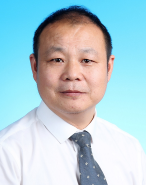 姓名李志裕李志裕李志裕导师类型直博生导师直博生导师学院/单位药学院药学院药学院招生学科药物化学药物化学电话139516785921395167859213951678592邮箱zhiyuli@cpu.edu.cnzhiyuli@cpu.edu.cn研究方向（100字以内）在科研方向上，主要集中在天然化合物的全合成、天然产物的结构改造及新型抗肿瘤药物的设计合成及生物活性的评价研究上，特别是对黄酮类天然产物如汉黄芩素、千层纸素及黄芩素的全合成及结构改造上，取得了重大突破。研究方向（100字以内）在科研方向上，主要集中在天然化合物的全合成、天然产物的结构改造及新型抗肿瘤药物的设计合成及生物活性的评价研究上，特别是对黄酮类天然产物如汉黄芩素、千层纸素及黄芩素的全合成及结构改造上，取得了重大突破。研究方向（100字以内）在科研方向上，主要集中在天然化合物的全合成、天然产物的结构改造及新型抗肿瘤药物的设计合成及生物活性的评价研究上，特别是对黄酮类天然产物如汉黄芩素、千层纸素及黄芩素的全合成及结构改造上，取得了重大突破。研究方向（100字以内）在科研方向上，主要集中在天然化合物的全合成、天然产物的结构改造及新型抗肿瘤药物的设计合成及生物活性的评价研究上，特别是对黄酮类天然产物如汉黄芩素、千层纸素及黄芩素的全合成及结构改造上，取得了重大突破。研究方向（100字以内）在科研方向上，主要集中在天然化合物的全合成、天然产物的结构改造及新型抗肿瘤药物的设计合成及生物活性的评价研究上，特别是对黄酮类天然产物如汉黄芩素、千层纸素及黄芩素的全合成及结构改造上，取得了重大突破。研究方向（100字以内）在科研方向上，主要集中在天然化合物的全合成、天然产物的结构改造及新型抗肿瘤药物的设计合成及生物活性的评价研究上，特别是对黄酮类天然产物如汉黄芩素、千层纸素及黄芩素的全合成及结构改造上，取得了重大突破。研究方向（100字以内）在科研方向上，主要集中在天然化合物的全合成、天然产物的结构改造及新型抗肿瘤药物的设计合成及生物活性的评价研究上，特别是对黄酮类天然产物如汉黄芩素、千层纸素及黄芩素的全合成及结构改造上，取得了重大突破。个人简介（包括教育背景、工作经历、社会兼职、视频链接等）个人简介（包括教育背景、工作经历、社会兼职、视频链接等）个人简介（包括教育背景、工作经历、社会兼职、视频链接等）个人简介（包括教育背景、工作经历、社会兼职、视频链接等）个人简介（包括教育背景、工作经历、社会兼职、视频链接等）个人简介（包括教育背景、工作经历、社会兼职、视频链接等）个人简介（包括教育背景、工作经历、社会兼职、视频链接等）个人简介（包括教育背景、工作经历、社会兼职、视频链接等）个人简介（包括教育背景、工作经历、社会兼职、视频链接等）1991.08-2001.05     中国药科大学    药化教研室    讲师2001.06-2010.05     中国药科大学    药化教研室    副教授2010.06-至今       中国药科大学     药化教研室   教授2012.07-2015.07     中国药科大学    药学国家实验教学示范中心主任 2015.07-2020.06     中国药科大学    药学院副院长2020.06-2021.06     中国药科大学    药学院常务副院长2021.06至今        中国药科大学    药学院党委副书记、院长1991.08-2001.05     中国药科大学    药化教研室    讲师2001.06-2010.05     中国药科大学    药化教研室    副教授2010.06-至今       中国药科大学     药化教研室   教授2012.07-2015.07     中国药科大学    药学国家实验教学示范中心主任 2015.07-2020.06     中国药科大学    药学院副院长2020.06-2021.06     中国药科大学    药学院常务副院长2021.06至今        中国药科大学    药学院党委副书记、院长1991.08-2001.05     中国药科大学    药化教研室    讲师2001.06-2010.05     中国药科大学    药化教研室    副教授2010.06-至今       中国药科大学     药化教研室   教授2012.07-2015.07     中国药科大学    药学国家实验教学示范中心主任 2015.07-2020.06     中国药科大学    药学院副院长2020.06-2021.06     中国药科大学    药学院常务副院长2021.06至今        中国药科大学    药学院党委副书记、院长1991.08-2001.05     中国药科大学    药化教研室    讲师2001.06-2010.05     中国药科大学    药化教研室    副教授2010.06-至今       中国药科大学     药化教研室   教授2012.07-2015.07     中国药科大学    药学国家实验教学示范中心主任 2015.07-2020.06     中国药科大学    药学院副院长2020.06-2021.06     中国药科大学    药学院常务副院长2021.06至今        中国药科大学    药学院党委副书记、院长1991.08-2001.05     中国药科大学    药化教研室    讲师2001.06-2010.05     中国药科大学    药化教研室    副教授2010.06-至今       中国药科大学     药化教研室   教授2012.07-2015.07     中国药科大学    药学国家实验教学示范中心主任 2015.07-2020.06     中国药科大学    药学院副院长2020.06-2021.06     中国药科大学    药学院常务副院长2021.06至今        中国药科大学    药学院党委副书记、院长1991.08-2001.05     中国药科大学    药化教研室    讲师2001.06-2010.05     中国药科大学    药化教研室    副教授2010.06-至今       中国药科大学     药化教研室   教授2012.07-2015.07     中国药科大学    药学国家实验教学示范中心主任 2015.07-2020.06     中国药科大学    药学院副院长2020.06-2021.06     中国药科大学    药学院常务副院长2021.06至今        中国药科大学    药学院党委副书记、院长1991.08-2001.05     中国药科大学    药化教研室    讲师2001.06-2010.05     中国药科大学    药化教研室    副教授2010.06-至今       中国药科大学     药化教研室   教授2012.07-2015.07     中国药科大学    药学国家实验教学示范中心主任 2015.07-2020.06     中国药科大学    药学院副院长2020.06-2021.06     中国药科大学    药学院常务副院长2021.06至今        中国药科大学    药学院党委副书记、院长1991.08-2001.05     中国药科大学    药化教研室    讲师2001.06-2010.05     中国药科大学    药化教研室    副教授2010.06-至今       中国药科大学     药化教研室   教授2012.07-2015.07     中国药科大学    药学国家实验教学示范中心主任 2015.07-2020.06     中国药科大学    药学院副院长2020.06-2021.06     中国药科大学    药学院常务副院长2021.06至今        中国药科大学    药学院党委副书记、院长1991.08-2001.05     中国药科大学    药化教研室    讲师2001.06-2010.05     中国药科大学    药化教研室    副教授2010.06-至今       中国药科大学     药化教研室   教授2012.07-2015.07     中国药科大学    药学国家实验教学示范中心主任 2015.07-2020.06     中国药科大学    药学院副院长2020.06-2021.06     中国药科大学    药学院常务副院长2021.06至今        中国药科大学    药学院党委副书记、院长主持科研项目（3个以内）主持科研项目（3个以内）主持科研项目（3个以内）主持科研项目（3个以内）主持科研项目（3个以内）主持科研项目（3个以内）主持科研项目（3个以内）主持科研项目（3个以内）主持科研项目（3个以内）编号项目名称项目类型[横向课题/纵向课题]项目类别起讫时间总经费（万元）总经费（万元）总经费（万元）本人承担任务[主持、负责、参与]1靶向CDK9的小分子抑制剂的结构优化及其在急性髓细胞白血病中的应用纵向课题国家自然科学基金面上项目2019.1-2022.12575757主持2新型雄激素受体拮抗剂的设计与合成及活性研究纵向课题国家自然科学基金面上项目2014.1-2017.12808080主持3地夸磷索四钠原料及其滴眼剂的研制开发横向课题技术开发2018.11-2033.11100010001000主持代表性成果（3个以内）代表性成果（3个以内）代表性成果（3个以内）代表性成果（3个以内）代表性成果（3个以内）代表性成果（3个以内）代表性成果（3个以内）代表性成果（3个以内）代表性成果（3个以内）编号论文标题期刊名称收录情况[SCI收录、EI收录、ISTP收录]卷期作者排名[通讯作者，1,2，其他]作者排名[通讯作者，1,2，其他]作者排名[通讯作者，1,2，其他]作者排名[通讯作者，1,2，其他]1Microwave-assisted unprotected Sonogashira reaction in water for the synthesis of polysubstituted aromatic acetylene compoundsGreen ChemistrySCI2020, 22: 1338通讯作者通讯作者通讯作者通讯作者2Development and Characterization of a Fluorescent Probe for GLS1 and the Application for High-Throughput Screening of Allosteric Inhibitors.Journal of Medicinal ChemistrySCI2019, 62(21): 9642-9657通讯作者通讯作者通讯作者通讯作者3Structure-Enabled Discovery of Novel Macrocyclic InhibitorsTargeting Glutaminase 1 Allosteric Binding SiteJournal of Medicinal ChemistrySCI2021, 64, 4588−4611通讯作者通讯作者通讯作者通讯作者其他成果及获奖（包括教材专著、专利发明、新药证书、临床批件、荣誉称号等）其他成果及获奖（包括教材专著、专利发明、新药证书、临床批件、荣誉称号等）其他成果及获奖（包括教材专著、专利发明、新药证书、临床批件、荣誉称号等）其他成果及获奖（包括教材专著、专利发明、新药证书、临床批件、荣誉称号等）其他成果及获奖（包括教材专著、专利发明、新药证书、临床批件、荣誉称号等）其他成果及获奖（包括教材专著、专利发明、新药证书、临床批件、荣誉称号等）其他成果及获奖（包括教材专著、专利发明、新药证书、临床批件、荣誉称号等）其他成果及获奖（包括教材专著、专利发明、新药证书、临床批件、荣誉称号等）其他成果及获奖（包括教材专著、专利发明、新药证书、临床批件、荣誉称号等）　李志裕，男，1966年9月生，教授，博士生导师，中国药科大学药学院常务副院长，药学国家教学指导委员会（大）药学分委员会副主任委员，国家级实验教学示范中心联席会药学学科组副组长。2014年，作为主要完成人获得国家级教学成果二等奖。2016年，作为主要完成人获得获国家科技进步二等奖；获得新药临床批件2项，国家Ⅰ类抗晚期肝癌原创新药CPU-118片与2020年9月获批，CPU-118能抑制多种肿瘤细胞的生长，其抗肝癌活性最强，国内外尚无同类产品上市，为肝癌的治疗提供了新的思路及可选药物。此外，近年来完成科技成果转化2项，项目总合同金额达到1600万余元。目前仍有多项新药候选化合物处于临床前评价阶段。作为项目负责人主持国家自然科学基金3项,主持江苏省自然基金项目3项，参加重大医药专项3项。主要研究方向为基于天然产物的抗肿瘤新药研发以及对肿瘤细胞特异性氨基酸代谢途径的靶向药物研究。迄今在Journal of Medicinal Chemistry, Drug Discovery Today, European Journal of Medicinal Chemistry, Biochemical Pharmacology, Bioorganic & Medicinal Chemistry, Green Chemistry等药物化学一流杂志发表论文60余篇。申请专利20余项，其中16项获得授权。主持合成工艺开发20余项，包括伊立替康、长春瑞滨、氟伐他汀、阿伐他汀、匹伐他汀等大品种仿制药物的开发研究，这些品种为社会创造了几十亿人民币的产值。　李志裕，男，1966年9月生，教授，博士生导师，中国药科大学药学院常务副院长，药学国家教学指导委员会（大）药学分委员会副主任委员，国家级实验教学示范中心联席会药学学科组副组长。2014年，作为主要完成人获得国家级教学成果二等奖。2016年，作为主要完成人获得获国家科技进步二等奖；获得新药临床批件2项，国家Ⅰ类抗晚期肝癌原创新药CPU-118片与2020年9月获批，CPU-118能抑制多种肿瘤细胞的生长，其抗肝癌活性最强，国内外尚无同类产品上市，为肝癌的治疗提供了新的思路及可选药物。此外，近年来完成科技成果转化2项，项目总合同金额达到1600万余元。目前仍有多项新药候选化合物处于临床前评价阶段。作为项目负责人主持国家自然科学基金3项,主持江苏省自然基金项目3项，参加重大医药专项3项。主要研究方向为基于天然产物的抗肿瘤新药研发以及对肿瘤细胞特异性氨基酸代谢途径的靶向药物研究。迄今在Journal of Medicinal Chemistry, Drug Discovery Today, European Journal of Medicinal Chemistry, Biochemical Pharmacology, Bioorganic & Medicinal Chemistry, Green Chemistry等药物化学一流杂志发表论文60余篇。申请专利20余项，其中16项获得授权。主持合成工艺开发20余项，包括伊立替康、长春瑞滨、氟伐他汀、阿伐他汀、匹伐他汀等大品种仿制药物的开发研究，这些品种为社会创造了几十亿人民币的产值。　李志裕，男，1966年9月生，教授，博士生导师，中国药科大学药学院常务副院长，药学国家教学指导委员会（大）药学分委员会副主任委员，国家级实验教学示范中心联席会药学学科组副组长。2014年，作为主要完成人获得国家级教学成果二等奖。2016年，作为主要完成人获得获国家科技进步二等奖；获得新药临床批件2项，国家Ⅰ类抗晚期肝癌原创新药CPU-118片与2020年9月获批，CPU-118能抑制多种肿瘤细胞的生长，其抗肝癌活性最强，国内外尚无同类产品上市，为肝癌的治疗提供了新的思路及可选药物。此外，近年来完成科技成果转化2项，项目总合同金额达到1600万余元。目前仍有多项新药候选化合物处于临床前评价阶段。作为项目负责人主持国家自然科学基金3项,主持江苏省自然基金项目3项，参加重大医药专项3项。主要研究方向为基于天然产物的抗肿瘤新药研发以及对肿瘤细胞特异性氨基酸代谢途径的靶向药物研究。迄今在Journal of Medicinal Chemistry, Drug Discovery Today, European Journal of Medicinal Chemistry, Biochemical Pharmacology, Bioorganic & Medicinal Chemistry, Green Chemistry等药物化学一流杂志发表论文60余篇。申请专利20余项，其中16项获得授权。主持合成工艺开发20余项，包括伊立替康、长春瑞滨、氟伐他汀、阿伐他汀、匹伐他汀等大品种仿制药物的开发研究，这些品种为社会创造了几十亿人民币的产值。　李志裕，男，1966年9月生，教授，博士生导师，中国药科大学药学院常务副院长，药学国家教学指导委员会（大）药学分委员会副主任委员，国家级实验教学示范中心联席会药学学科组副组长。2014年，作为主要完成人获得国家级教学成果二等奖。2016年，作为主要完成人获得获国家科技进步二等奖；获得新药临床批件2项，国家Ⅰ类抗晚期肝癌原创新药CPU-118片与2020年9月获批，CPU-118能抑制多种肿瘤细胞的生长，其抗肝癌活性最强，国内外尚无同类产品上市，为肝癌的治疗提供了新的思路及可选药物。此外，近年来完成科技成果转化2项，项目总合同金额达到1600万余元。目前仍有多项新药候选化合物处于临床前评价阶段。作为项目负责人主持国家自然科学基金3项,主持江苏省自然基金项目3项，参加重大医药专项3项。主要研究方向为基于天然产物的抗肿瘤新药研发以及对肿瘤细胞特异性氨基酸代谢途径的靶向药物研究。迄今在Journal of Medicinal Chemistry, Drug Discovery Today, European Journal of Medicinal Chemistry, Biochemical Pharmacology, Bioorganic & Medicinal Chemistry, Green Chemistry等药物化学一流杂志发表论文60余篇。申请专利20余项，其中16项获得授权。主持合成工艺开发20余项，包括伊立替康、长春瑞滨、氟伐他汀、阿伐他汀、匹伐他汀等大品种仿制药物的开发研究，这些品种为社会创造了几十亿人民币的产值。　李志裕，男，1966年9月生，教授，博士生导师，中国药科大学药学院常务副院长，药学国家教学指导委员会（大）药学分委员会副主任委员，国家级实验教学示范中心联席会药学学科组副组长。2014年，作为主要完成人获得国家级教学成果二等奖。2016年，作为主要完成人获得获国家科技进步二等奖；获得新药临床批件2项，国家Ⅰ类抗晚期肝癌原创新药CPU-118片与2020年9月获批，CPU-118能抑制多种肿瘤细胞的生长，其抗肝癌活性最强，国内外尚无同类产品上市，为肝癌的治疗提供了新的思路及可选药物。此外，近年来完成科技成果转化2项，项目总合同金额达到1600万余元。目前仍有多项新药候选化合物处于临床前评价阶段。作为项目负责人主持国家自然科学基金3项,主持江苏省自然基金项目3项，参加重大医药专项3项。主要研究方向为基于天然产物的抗肿瘤新药研发以及对肿瘤细胞特异性氨基酸代谢途径的靶向药物研究。迄今在Journal of Medicinal Chemistry, Drug Discovery Today, European Journal of Medicinal Chemistry, Biochemical Pharmacology, Bioorganic & Medicinal Chemistry, Green Chemistry等药物化学一流杂志发表论文60余篇。申请专利20余项，其中16项获得授权。主持合成工艺开发20余项，包括伊立替康、长春瑞滨、氟伐他汀、阿伐他汀、匹伐他汀等大品种仿制药物的开发研究，这些品种为社会创造了几十亿人民币的产值。　李志裕，男，1966年9月生，教授，博士生导师，中国药科大学药学院常务副院长，药学国家教学指导委员会（大）药学分委员会副主任委员，国家级实验教学示范中心联席会药学学科组副组长。2014年，作为主要完成人获得国家级教学成果二等奖。2016年，作为主要完成人获得获国家科技进步二等奖；获得新药临床批件2项，国家Ⅰ类抗晚期肝癌原创新药CPU-118片与2020年9月获批，CPU-118能抑制多种肿瘤细胞的生长，其抗肝癌活性最强，国内外尚无同类产品上市，为肝癌的治疗提供了新的思路及可选药物。此外，近年来完成科技成果转化2项，项目总合同金额达到1600万余元。目前仍有多项新药候选化合物处于临床前评价阶段。作为项目负责人主持国家自然科学基金3项,主持江苏省自然基金项目3项，参加重大医药专项3项。主要研究方向为基于天然产物的抗肿瘤新药研发以及对肿瘤细胞特异性氨基酸代谢途径的靶向药物研究。迄今在Journal of Medicinal Chemistry, Drug Discovery Today, European Journal of Medicinal Chemistry, Biochemical Pharmacology, Bioorganic & Medicinal Chemistry, Green Chemistry等药物化学一流杂志发表论文60余篇。申请专利20余项，其中16项获得授权。主持合成工艺开发20余项，包括伊立替康、长春瑞滨、氟伐他汀、阿伐他汀、匹伐他汀等大品种仿制药物的开发研究，这些品种为社会创造了几十亿人民币的产值。　李志裕，男，1966年9月生，教授，博士生导师，中国药科大学药学院常务副院长，药学国家教学指导委员会（大）药学分委员会副主任委员，国家级实验教学示范中心联席会药学学科组副组长。2014年，作为主要完成人获得国家级教学成果二等奖。2016年，作为主要完成人获得获国家科技进步二等奖；获得新药临床批件2项，国家Ⅰ类抗晚期肝癌原创新药CPU-118片与2020年9月获批，CPU-118能抑制多种肿瘤细胞的生长，其抗肝癌活性最强，国内外尚无同类产品上市，为肝癌的治疗提供了新的思路及可选药物。此外，近年来完成科技成果转化2项，项目总合同金额达到1600万余元。目前仍有多项新药候选化合物处于临床前评价阶段。作为项目负责人主持国家自然科学基金3项,主持江苏省自然基金项目3项，参加重大医药专项3项。主要研究方向为基于天然产物的抗肿瘤新药研发以及对肿瘤细胞特异性氨基酸代谢途径的靶向药物研究。迄今在Journal of Medicinal Chemistry, Drug Discovery Today, European Journal of Medicinal Chemistry, Biochemical Pharmacology, Bioorganic & Medicinal Chemistry, Green Chemistry等药物化学一流杂志发表论文60余篇。申请专利20余项，其中16项获得授权。主持合成工艺开发20余项，包括伊立替康、长春瑞滨、氟伐他汀、阿伐他汀、匹伐他汀等大品种仿制药物的开发研究，这些品种为社会创造了几十亿人民币的产值。　李志裕，男，1966年9月生，教授，博士生导师，中国药科大学药学院常务副院长，药学国家教学指导委员会（大）药学分委员会副主任委员，国家级实验教学示范中心联席会药学学科组副组长。2014年，作为主要完成人获得国家级教学成果二等奖。2016年，作为主要完成人获得获国家科技进步二等奖；获得新药临床批件2项，国家Ⅰ类抗晚期肝癌原创新药CPU-118片与2020年9月获批，CPU-118能抑制多种肿瘤细胞的生长，其抗肝癌活性最强，国内外尚无同类产品上市，为肝癌的治疗提供了新的思路及可选药物。此外，近年来完成科技成果转化2项，项目总合同金额达到1600万余元。目前仍有多项新药候选化合物处于临床前评价阶段。作为项目负责人主持国家自然科学基金3项,主持江苏省自然基金项目3项，参加重大医药专项3项。主要研究方向为基于天然产物的抗肿瘤新药研发以及对肿瘤细胞特异性氨基酸代谢途径的靶向药物研究。迄今在Journal of Medicinal Chemistry, Drug Discovery Today, European Journal of Medicinal Chemistry, Biochemical Pharmacology, Bioorganic & Medicinal Chemistry, Green Chemistry等药物化学一流杂志发表论文60余篇。申请专利20余项，其中16项获得授权。主持合成工艺开发20余项，包括伊立替康、长春瑞滨、氟伐他汀、阿伐他汀、匹伐他汀等大品种仿制药物的开发研究，这些品种为社会创造了几十亿人民币的产值。　李志裕，男，1966年9月生，教授，博士生导师，中国药科大学药学院常务副院长，药学国家教学指导委员会（大）药学分委员会副主任委员，国家级实验教学示范中心联席会药学学科组副组长。2014年，作为主要完成人获得国家级教学成果二等奖。2016年，作为主要完成人获得获国家科技进步二等奖；获得新药临床批件2项，国家Ⅰ类抗晚期肝癌原创新药CPU-118片与2020年9月获批，CPU-118能抑制多种肿瘤细胞的生长，其抗肝癌活性最强，国内外尚无同类产品上市，为肝癌的治疗提供了新的思路及可选药物。此外，近年来完成科技成果转化2项，项目总合同金额达到1600万余元。目前仍有多项新药候选化合物处于临床前评价阶段。作为项目负责人主持国家自然科学基金3项,主持江苏省自然基金项目3项，参加重大医药专项3项。主要研究方向为基于天然产物的抗肿瘤新药研发以及对肿瘤细胞特异性氨基酸代谢途径的靶向药物研究。迄今在Journal of Medicinal Chemistry, Drug Discovery Today, European Journal of Medicinal Chemistry, Biochemical Pharmacology, Bioorganic & Medicinal Chemistry, Green Chemistry等药物化学一流杂志发表论文60余篇。申请专利20余项，其中16项获得授权。主持合成工艺开发20余项，包括伊立替康、长春瑞滨、氟伐他汀、阿伐他汀、匹伐他汀等大品种仿制药物的开发研究，这些品种为社会创造了几十亿人民币的产值。